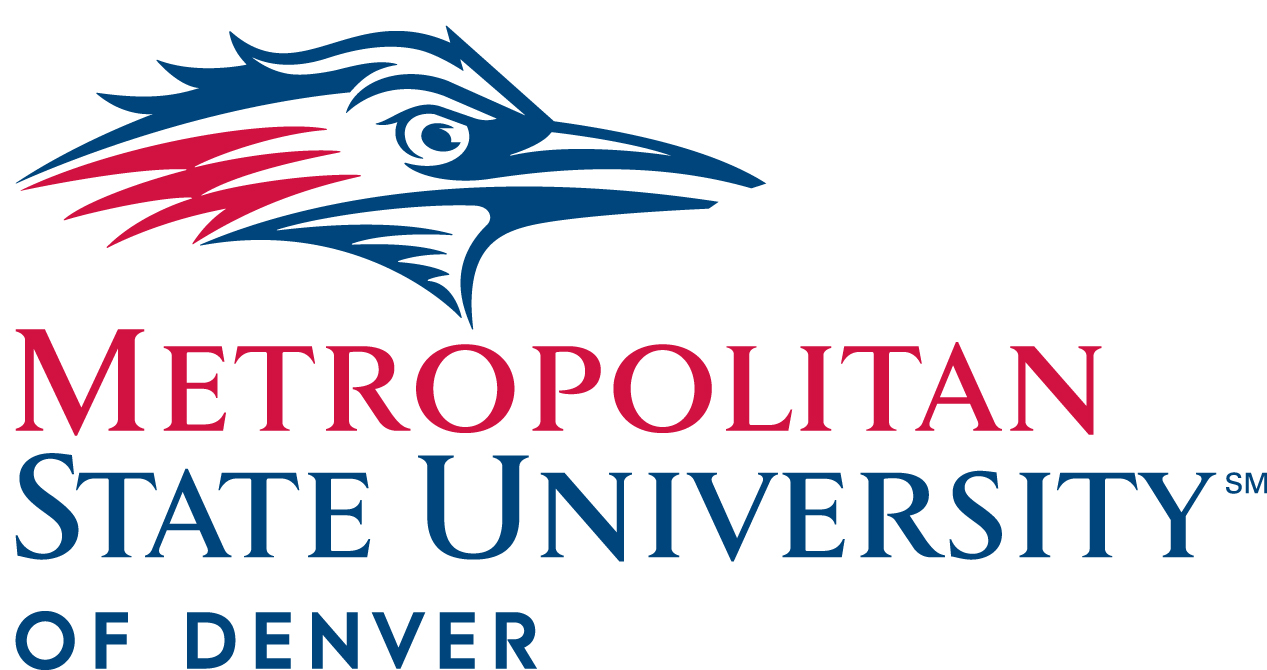 President’s Cabinet AgendaOctober 9, 20199-10:30am Approval of September 4, 2019 MinutesPresident’s Update- Dr. Janine DavidsonCabinet meeting time changeFlu shotsWelcome to Michael Benitez, vice president, Diversity and Inclusion, Rebecca Reid, president, Staff Senate and Andrew Bonham, chair, Department of Chemistry and BiochemistryPresident’s Advisory Council- Academic Excellence and Student Success Matt Forcella, academic advisor, and Sean Petranovich, lead data scientist, Business Intelligence Policy UpdatesSheila Rucki, professor, Political Science and Nick Stancil, Deputy General CounselStaff Senate Updates- Introduction of new members, University Staff Governance PolicyRebecca Reid, president, Staff SenateRound RobinMichael Benitez, vice president, Diversity and Inclusion Andrew Bonham, chair, Department of Chemistry and Biochemistry Cathy Lucas, Chief of Staff and vice president of Strategy- Strategic Plan, brand updates  Christine Marquez-Hudson, vice president and executive director, University Advancement and MSU Denver Foundation- Homecoming updateArlene Sgoutas, dean, College of Letters, Arts and Sciences Danielle Holmes, president, Student Government Assembly- update on goals regarding housing and food insecurities, interim committee testimony, SGA art installationKatia Campbell, president, Faculty Senate- recent Senate policy votesVicki Golich, provost and executive vice president of Academic Affairs Stacy Dvergsdal, associate vice president of Human ResourcesRebecca Ried, president, Council of AdministratorsWill Simpkins, vice president of Student Affairs- enrollment update, Classroom to Career Hub development, Student CARE Center Anthony Grant, director of Athletics- General athletics updatesKevin Taylor, Chief information officer and associate vice president for Information Technology Services- updates on new cyber security campaign